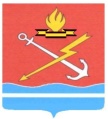 АДМИНИСТРАЦИЯ КИРОВСКОГО ГОРОДСКОГО ПОСЕЛЕНИЯ КИРОВСКОГО МУНИЦИПАЛЬНОГО РАЙОНА ЛЕНИНГРАДСКОЙ ОБЛАСТИП О С Т А Н О В Л Е Н И Еот  31 мая 2023 года № 640О внесении изменений в постановление администрации МО «Кировск» от 14 февраля 2023 года № 201 «Об утверждении Административного регламента по  предоставлению муниципальной услуги «Предварительное согласование предоставления гражданину в собственность бесплатно земельного участка, находящегося в муниципальной собственности (государственная собственность на который не разграничена), на котором расположен жилой дом, возведенный до 14 мая 1998 года»На основании Федерального закона от 06 октября 2003 года № 131-ФЗ «Об общих принципах организации местного самоуправления в Российской Федерации», Федерального закона от 27 июля 2010 года № 210-ФЗ «Об организации предоставления государственных и муниципальных услуг»,  с целью приведения в соответствие с Методическими рекомендациями по разработке Административного регламента по предоставлению муниципальной услуги «Предварительное согласование предоставления гражданину в собственность бесплатно земельного участка, находящегося в муниципальной собственности (государственная собственность на который не разграничена), на котором расположен жилой дом, возведенный до 14 мая 1998 года»,  п о с т а н о в л я е т:1. Внести в постановление администрации МО «Кировск» от 14 февраля 2023 года № 201 «Об утверждении Административного регламента по предоставлению муниципальной услуги «Предварительное согласование предоставления гражданину в собственность бесплатно земельного участка, находящегося в муниципальной собственности (государственная собственность на который не разграничена), на котором расположен жилой дом, возведенный до 14 мая 1998 года» (далее – Постановление) следующие изменения:1.1. В пункте 2.3 приложения к Постановлению слова «решение о возврате заявления о предварительном согласовании предоставления земельного участка, на котором расположен жилой дом  (приложение 3 к настоящему административному регламенту)» -  исключить;1.2. В пункте 2.4 приложения к Постановлению слова «Срок предоставления муниципальной услуги составляет не более 30 календарных дней», «продлен не более чем до 45  календарных дней» заменить словами «Срок предоставления муниципальной услуги составляет не более  20 календарных дней», «продлен не более чем до 35 календарных дней» соответственно, далее по тексту;1.3. В пункте 2.5 приложения к Постановлению девятый абзац дополнить словами  «и 2023 годах»;1.4. В пункте 2.6 приложения к Постановлению слова «№2П» заменить словами «утвержденной Приказом МВД России от 16.11.2020 № 773»;1.5. В подпункте «а» пункта 2.6 приложения к Постановлению слова «должностным лицом консульского учреждения Российской Федерации» заменить словами «консульским должностным лицом», далее по тексту;1.6. Подпункт «в» пункта 2.6 приложения к Постановлению  -исключить;1.7. В пункте 2.9 приложения к Постановлению подпункты «а», «б», «в», «г» заменить подпунктами «1», «2», «3», «4» соответственно;1.8. Пункт 2.10.1 приложения к Постановлению - исключить.1.9. Подпункт 2 пункта 3.1.1 приложения к Постановлению слова «рассмотрение заявления и документов о предоставлении муниципальной услуги – 26 календарных дней (в период до 01.01.2024 – 10 календарных дней)» заменить словами «рассмотрение заявления и документов о предоставлении муниципальной услуги – 16 календарных дней (в период до 01.01.2024 – 10 календарных дней);1.10. В пункте 3.1 приложения к Постановлению слова «В случае, если схема расположения земельного участка, в соответствии с которой предстоит образовать земельный участок, подлежит согласованию в соответствии со статьей 3.5 Федерального закона от 25 октября 2001 года № 137-ФЗ «О введении в действие Земельного кодекса Российской Федерации», срок выполнения административной процедуры может быть продлен не более чем до 41  календарного дня (в период до 01.01.2024 – не более чем до 16 календарных дней)» заменить словами «В случае, если схема расположения земельного участка, в соответствии с которой предстоит образовать земельный участок, подлежит согласованию в соответствии со статьей 3.5 Федерального закона от 25 октября 2001 года № 137-ФЗ «О введении в действие Земельного кодекса Российской Федерации», срок выполнения административной процедуры может быть продлен не более чем до 31 календарного дня (в период до 01.01.2024 – не более чем до 16 календарных дней)», далее по тексту;1.11. В пункте 3.1.3.1 приложения к Постановлению слова «Общий срок выполнения административной процедуры – не более 26  календарных дней (в период до 01.01.2024 – не более 10 календарных дней)», «срок выполнения административной процедуры может быть продлен не более чем до 41 календарного дня» заменить словами «Общий срок выполнения административной процедуры – не более 16 календарных дней (в период до 01.01.2024 – не более 10 календарных дней)», «срок выполнения административной процедуры может быть продлен не более чем до 31 календарного дня» соответственно, далее по тексту;1.12. В пункте 3.1.3.3 приложения к Постановлению слова «либо оснований для возврата заявления о предоставлении муниципальной услуги и прилагаемых к нему документов, установленных п. 2.10.1 административного регламента» -  исключить;1.13. В пункте 3.1.3.4 приложения к Постановлению слова «подготовка проекта решения о возврате заявления о предоставлении муниципальной услуги и прилагаемых к нему документов;» - исключить.1.14. В пункте 3.1.4.4 приложения к Постановлению слова «либо оснований для возврата заявления о предоставлении муниципальной услуги и прилагаемых к нему документов, установленных п. 2.10.1 административного регламента» - исключить;1.15. В пункте 3.1.4.5 приложения к Постановлению слова «подписание решения о возврате заявления о предоставлении муниципальной услуги и прилагаемых к нему документов;» - исключить;1.16. В пункте 3.3.1 приложения к Постановлению слова «заверенное печатью заявителя (при наличии)» - исключить;1.17. Приложение 3 к приложению к Постановлению - исключить:2. Настоящее постановление вступает в силу со дня официального  опубликования и подлежит размещению на официальном сайте МО «Кировск».3. Контроль за исполнением настоящего постановления возложить на начальника управления по градостроительным  и имущественным отношениям.Исполняющий обязанности
главы администрации									Н.В. БагаевРазослано: дело, прокуратура, ННГ+, регистр НПА, УГИО